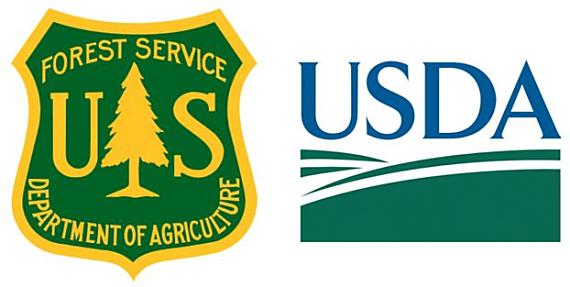 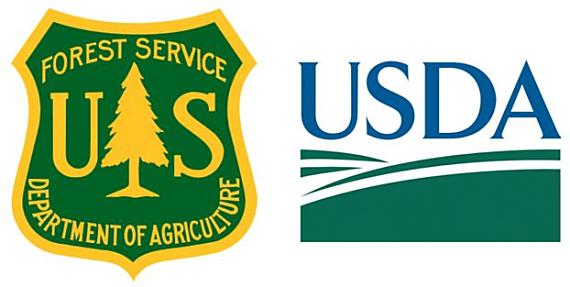 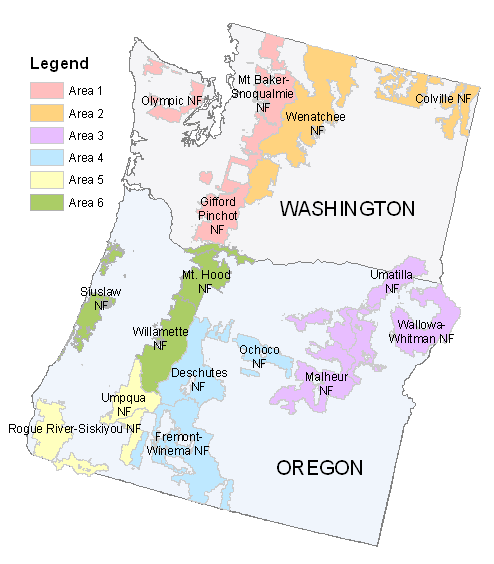 R6 Ecology Program Areas – Examples of Support to Targets/ NEPA Decisions FY 19/20   